РЕСПУБЛИКА   КАРЕЛИЯКОНТРОЛЬНО-СЧЕТНЫЙ КОМИТЕТСОРТАВАЛЬСКОГО МУНИЦИПАЛЬНОГО РАЙОНАЗаключениеКонтрольно-счетного комитета Сортавальского муниципального района на проект Решения Совета Хелюльского городского поселения «О бюджете Хелюльского городского поселения на 2015 год и плановый период 2016-2017 годов»1. ОБЩИЕ ПОЛОЖЕНИЯЗаключение Контрольно-счетного комитета Сортавальского муниципального района (далее – Контрольно-счетный комитет) на проект Решения Совета Хелюльского городского поселения «О бюджете Хелюльского городского поселения на 2015 год и плановый период 2016-2017 годов» (далее – Заключение) подготовлено с учетом требований Бюджетного кодекса Российской Федерации (далее БК РФ), иных нормативно-правовых актов Российской Федерации, Республики Карелия, а также в соответствии с Положением о бюджетном процессе в Хелюльского городского поселения (далее – Положение о бюджетном процессе), Положением о контрольно-счетном комитете Сортавальского муниципального района, и иными действующими нормативно-правовыми актами Хелюльского городского поселения.На экспертизу, в Контрольно-счетный комитет, проект решения о местном бюджете с приложением документов и материалов, предусмотренных статьей 184.2 БК РФ был представлен Администрацией Хелюльского городского поселения 10 ноября т.г. Заключение по итогам проведения экспертизы будет направлено также, в Администрацию поселения. В соответствии с п. 4.20.5 Регламента Контрольно-счетного комитета экспертиза проводиться в течении одного месяца. Таким образом, проект Решения о местном бюджете на рассмотрение Совета Хелюльского городского поселения будет представлен: либо без заключения, либо с нарушением сроков, установленных п.1 ст.12 Положения о бюджетном процессе, утвержденного Решением Совета Хелюльского городского поселения от 07.12.2012г. № 159.Перечень и содержание документов и материалов, представленных вместе с проектом Решения Совета Хелюльского городского поселения «О бюджете Хелюльского городского поселения на 2015 год и плановый период 2016-2017 годов» в основном соответствуют требованиям БК РФ. В соответствии со ст. 173 БК РФ на экспертизу в Контрольно-счетный комитет представлен Прогноз социально-экономического развития Хелюльского городского поселения, который разработан в разрез Порядка разработки прогноза социально-экономического развития Хелюльского городского поселения, утвержденного Постановлением администрации Хелюльского городского поселения от 10.10.2014г. №61 (далее Порядок).В нарушение Федерального закона от 28.06.2014 № 172-ФЗ «О стратегическом планировании в Российской Федерации» и п.2 статьи 5 Положения «О бюджетном процессе в Хелюльском поселении» в поселении отсутствует Программа социально-экономического развития Хелюльского городского поселения.   При подготовке заключения Контрольно-счётного комитета учитывалась необходимость реализации положений, содержащихся в Бюджетном послании Президента РФ Федеральному собранию, а также стратегических целей развития Республики Карелия, определенных в Концепции социально-экономического развития Республики Карелия на период до 2017 года.2. ОСНОВНЫЕ ХАРАКТЕРИСТИКИ ПРОЕКТА БЮДЖЕТАБюджет Хелюльского городского поселения на 2015 год и на плановый период 2016 и 2017 годов сформирован в рамках действующего налогового и бюджетного законодательства. 	В основу формирования доходной базы бюджета муниципального образования на 2015 год и на плановый период 2016 и 2017 годов положены:- прогнозные показатели социально-экономического развития территории на 2015 год и на плановый период 2016 и 2017 годов;- ожидаемый объем поступления налогов в текущем финансовом году;- данные о поступлении налогов за год, предшествующий текущему финансовому году, и за отчетный период текущего финансового года;- индексы-дефляторы изменения макроэкономических показателей, по прогнозу социально – экономического развития городского поселения на очередной финансовый год и на плановый период;- данные о недоимке по налогам на последнюю отчетную дату;- данные о предоставлении налоговых льгот за год, предшествующий текущему финансовому году;- данные налоговой отчетности о налогооблагаемой базе на последнюю отчетную дату;- сведения, необходимые для составления проекта бюджета, представленные главными администраторами доходов бюджета городского поселения.Доходы бюджета формируются за счет поступления средств по нормативам отчислений от регулирующих федеральных налогов и сборов, республиканских налогов и местных налогов, отчисления по которым в соответствии с законодательством Российской Федерации и Республики Карелия, нормативно-правовыми актами органов местного самоуправления производятся в бюджет муниципального образования. 	В соответствии с бюджетным и республиканским законодательством в 2015 году нормативы отчислений от налога на доходы физических лиц остались без изменений. 	При формировании расходной части проекта бюджета учтены решения, принимаемые на федеральном, республиканском и муниципальном уровнях в рамках исполнения Указов Президента Российской Федерации от 7 мая 2012 года. 	Проект бюджета Хелюльского городского поселения на 2015 год и на плановый период 2016 и 2017 годов сформирован с объемом доходов на 2015 год -  8979,5 тыс. руб., на 2016 год – 12 263,0 тыс. руб., на 2017 год – 8 836,5 тыс. руб. Объем расходов сформирован на 2015 год – 9 138,6 тыс. руб., на 2016 год – 12 284,6 тыс. руб., на 2017 год – 9 001,3 тыс. руб. Дефицит бюджета сформирован на 2015 год – 159,1 тыс. руб., на 2016 год – 21,6 тыс. руб., на 2017 год – 164,8 тыс. руб.       Динамика основных параметров бюджета Хелюльского городского поселения в 2015 и 2017 годах свидетельствует об уменьшении доходов и расходов по сравнению с ожидаемыми показателями 2014 года Уменьшение прогнозируемого объема доходов бюджета Хелюльского городского поселения к уровню 2014 года в 2015 году составляет 238,83 тыс. рублей или 2,6 процентов, в 2017 году – 381,77 тыс. рублей или 4,1 процента, а в 2016 году прогнозируется увеличение на 3 044,7 тыс. рублей или 33,0 процента.Структура доходов бюджета Хелюльского городского поселения выглядит следующим образом:  Налоговые и неналоговые доходы: в 2015 году – 67,0 процента, в 2016 году – 77,2 процентов, в 2017 году – 71,8 процента;Безвозмездные поступления: в 2015 году – 33,0 процента, в 2016 году- 22,8 процента, в 2017 году – 28,2 процента.Увеличение поступления налоговых и неналоговых доходов на 2015-2017 годы относительно ожидаемого поступления за 2014 год объясняется увеличением поступлений от налога на доходы физических лиц, налога на имущество физических лиц, от продажи земельных участков, от использования имущества, находящегося в собственности поселения и от реализации иного имущества, находящегося в собственности поселения. Соотношение налоговых и неналоговых доходов составляет по оценке за 2014 год 56:44, по прогнозу в 2015 году 52:48, в 2016 году 36:64 и в 2017 году 43:57.Объем безвозмездных поступлений из бюджета Сортавальского муниципального района планируется в 2015 году в объеме 2960,0 тыс. рублей, с уменьшением по сравнению с 2014 годом на 967,0 тыс. рублей или на 24,6 процента; в 2016 году – 2 801,45 тыс. рублей, в 2017 году – 2 495,53 тыс. рублей, что на 1 125,55 тыс. рублей или на 28,7 процента и на 1431,47 тыс. рублей или на 36,5 процента соответственно ниже уровня 2014 года. Проект бюджета Хелюльского городского поселения на 2015 год и на плановый период 2016 и 2017 годов сформирован на основании распределения дотации из районного бюджета на выравнивание бюджетной обеспеченности бюджету Хелюльского городского поселения. В проекте бюджета на 2015 год и плановый период 2016 и 2017 годов предусмотрена дотация из районного бюджета бюджету Хелюльского городского поселения на 2015 год – 2 777,0 тыс. руб. с увеличением на 525,0 тыс. руб. или на 23,3 процента по сравнению с 2014 годом. На 2016 и 2017 годы – 2 616,45 тыс. рублей и 2 318,53 тыс. рублей соответственно и на 364,45 тыс. рублей или 16,2 процента и 66,53 тыс. рублей или 3,0 процента больше по сравнению с 2014 годом.При формировании проекта бюджета в условиях уменьшения объема прогнозируемых доходов планируется уменьшение расходов в 2015-2017 годах по сравнению с уровнем, ожидаемого исполнения за 2014 год. Расходы бюджета Хелюльского городского поселения на 2015 год запланированы в объеме 9 138,6 тыс. рублей, что составляет 97,5 процента к уровню бюджетных назначений 2014 года (9 377,5 тыс. рублей), на 2016 год – в объеме 12 284,6 тыс. рублей или на 131,0 процент к уровню 2014 года, на 2017 год – в объеме 9 001,3 тыс. рублей или на 96,0 процентов к уровню 2014 года.В структуре расходов бюджета Хелюльского городского поселения наибольший удельный вес составляют общегосударственные вопросы (2015 год – 38,7%, 2016 год – 30,6%, 2017 год – 42,1%), жилищно-коммунальное хозяйство (21,4%, 42,0%, 26,1%), культура и кинематография (25,2%, 17,6%, 25,1%).Проект бюджета Хелюльского городского поселения частично сформирован в программной структуре расходов по четырем муниципальным программам, которые охватили в 2015 году 12,3 процента, в 2016 году – 6,4 процента, в 2017 году – 0,4 процента.В проекте бюджета предусмотрено привлечение бюджетных кредитов и кредитов кредитных организаций.3. ПРОГНОЗ СОЦИАЛЬНО-ЭКОНОМИЧЕСКОГО РАЗВИТИЯ ХЕЛЮЛЬСКОГО ГОРОДСКОГО ПОСЕЛЕНИЯ НА 2015 ГОД И ПЛАНОВЫЙ ПЕРИОД 2016 и 2017 ГОДОВВ соответствии с Бюджетным кодексом Российской Федерации (статья 172) составление проекта бюджета основывается на прогнозе социально-экономического развития соответствующей территории и основных направлениях бюджетной и налоговой политики.Постановлением администрации Хелюльского городского поселения от 10.10.2014г. № 61 утвержден Порядок разработки прогноза социально-экономического развития Хелюльского городского поселения (далее – Порядок).Представленный в Контрольно-счетный комитет Прогноз социально-экономического развития включает в себя:- прогноз социально-экономического развития Хелюльского городского поселения на 2015 год и на плановый период 2016 и 2017 годов;- пояснительная записка по ожидаемым итогам социально-экономического развития поселения за 2014 годПредставленный состав и содержание Прогноза социально-экономического развития Хелюльского городского поселения не соответствует Порядку, поэтому сделать экспертизу показателей социально-экономического развития поселения не представляется возможным. В связи с чем, нарушен принцип достоверности бюджета, заложенный статьей 37 Бюджетного кодекса РФ. Принцип достоверности бюджета означает надежность показателей прогноза социально-экономического развития соответствующей территории и реалистичность расчета доходов и расходов бюджета. Согласно основным направлениям бюджетной и налоговой политики Хелюльского городского поселения на 2015 год и на плановый период 2016 и 2017 годы, решение задач социально-экономического развития в 2015-2017 годах будет осуществляться в условиях, призванных обеспечить сбалансированность и устойчивость бюджета Хелюльского городского поселения при безусловном исполнении всех расходных обязательств Хелюльского городского поселения.Бюджетная политика в 2015-2017 годах, исходя из текущей экономической ситуации и задач, поставленных Президентом Российской Федерации, Правительством Российской Федерации и Главой Республики Карелия будет направлена на решение задач:- обеспечение долгосрочной сбалансированности и устойчивости бюджетной системы поселения;-сохранение и развитие налогового потенциала, создание благоприятных условий для развития бизнеса и содействие занятости населения;- создание стимулов для повышения качества управления муниципальными финансами;- повышение эффективности функционирования бюджетного сектора экономики в целях обеспечения потребностей граждан в качественных и доступных государственных и муниципальных услугах;- повышение эффективности расходования бюджетных средств, выявление и использование резервов;-развитие программно-целевых методов управления;- усиление роли финансового контроля в управлении бюджетным процессом;- обеспечение прозрачности и открытости управления муниципальными финансами. Значительное внимание будет уделяться повышению собираемости доходов, повышению заработанной платы отдельным категориям работников муниципальных учреждений, выявлению неэффективных расходов бюджета Хелюльского городского поселения, повышению качества и доступности муниципальных услуг.На среднесрочную перспективу разработаны мероприятия, направленные на увеличение доходов, оптимизации расходов бюджета Хелюльского городского поселения.В соответствии с основной целью бюджетной политики на среднесрочную перспективу в качестве приоритетов бюджетных расходов определены:- оптимизация муниципальных закупок, бюджетной сети;- модернизация объектов жилищно-коммунальной инфраструктуры и перевод источников теплоснабжения на территории Хелюльского городского поселения на экономически выгодные виды топлива (природный газ);- мероприятия по энергосбережению и повышению энергоэффективности объектом муниципальной сферы и муниципального жилого фонда;- повышение качества предоставление муниципальных услуг (выполнения работ) в соответствии с федеральным законом от 27.07.2012 № 210-ФЗ «Об организации предоставления государственных и муниципальных услуг»;- финансовое обеспечение оказания муниципальных услуг (выполнения работ);- совершенствование системы оплаты труда в муниципальных учреждениях до 2018 года.Стратегическим направлением повышения эффективности бюджетных расходов является расширение сферы применения и улучшения качества программно-целевых методов управления.Политика в области развития системы финансового контроля в Хелюльского городского поселения будет осуществляться в направлении контроля эффективности и результативности бюджетных расходов, включающего контроль экономической обоснованности, правомерности и эффективности использования муниципальных финансов, а также анализ результативности их использования.Межбюджетные отношения на 2015-2017 годы будут формироваться в соответствии с требованиями Бюджетного кодекса Российской Федерации и  с учетом положений Федерального закона от 27 мая 2014 года № 136-ФЗ «О внесении изменений в статью 26.3 Федерального закона «Об общих принципах организации законодательных (представительных) и исполнительных органов государственной власти субъектов Российской Федерации» и «Федеральный закон «Об общих принципах организации местного самоуправления в Российской Федерации».В качестве первоочередных задач – выравнивание уровня бюджетной обеспеченности городского поселения, обеспечение сбалансированности и поддержки платежеспособности бюджета городского поселения.Политика в области повышения прозрачности и открытости общественных финансов будет направлена на повышение доступности и открытости для общества данных об общественных финансах.Доступ широкого круга пользователей к информации по вопросам бюджета и бюджетной политики обеспечивается через официальный сайт администрации Хелюльского городского поселения в сети Интернет, информационную систему «Электронный бюджет» и публикациями в открытых источниках.Ежегодно проводятся в Совете Хелюльского городского поселения публичные слушания по проекту бюджета и годовому отчету об его исполнении.4.   Доходы бюджетаФормирование доходной части бюджета Хелюльского городского поселения на 2015 год и на плановый период 2016 и 2017 годов производилось с учетом основных направлений бюджетной и налоговой политики Хелюльского городского поселения на 2015 год и плановый период 2016 и 2017 годов, а также данных о прогнозируемом объеме территориальных органов федеральных органов исполнительной власти, органов исполнительной власти Республики Карелия, главных администраторов доходов бюджета Хелюльского городского поселения. Прогнозирование доходов бюджета Хелюльского городского поселения осуществлено в соответствии с нормами, установленными статьей 174.1 Бюджетного кодекса Российской Федерации. Динамика показателей доходной части бюджета Хелюльского городского поселения за четыре года (с 2014 по 2017 годы) представлена в таблице:Табл.1       Доходы бюджета Хелюльского городского поселения на 2015 год предусмотрены в объеме 8979,47 тыс. руб., что на 238,83 тыс. руб. или на 2,6% ниже прогнозируемых доходов на текущий год (9 218,3 тыс. руб.). Уменьшение доходов бюджета в 2015 году по сравнению с 2014 годом произошло за счет планируемого снижения поступлений безвозмездных поступлений на 967,0 тыс. рублей, или на 24,6 процента   В 2016 году прогнозируется увеличение объемов доходной части бюджета поселения к 2015 году на 36,6 процента, в абсолютном выражении увеличение составит 3 283,5 тыс. рублей.В 2017 году планируется снижение по отношению к 2016 году на 27,9 процента, в абсолютном выражении на 3 426,47 тыс. рублей.В 2017 году по сравнению с 2014 годом доходы бюджета уменьшаться на 381,77 тыс. рублей, или на 4,1 процента. Табл. 2Структура доходов Хелюльского городского поселенияУдельный вес налоговых доходов в общем объеме доходов бюджета в 2015 году по сравнению с 2014 годом увеличится на 2,6 процента и составит 34,8 процента (в 2014 году – 32,2 процента). В 2016 году удельный вес налоговых доходов уменьшится и составит 27,5 процента, в 2017 году – 31,1 процента (увеличение 3,6 % к 2016 году). Основную долю в составе налоговых доходов в 2015-2017 годах занимает налог на доходы физических лиц: в 2015г.– 68,9 процента (5457,4,0 тыс. рублей), в 2016 г. – 68,7 процента (5834,3 тыс. рублей), в 2017 г. – 79,2 процента (6274,4 тыс. рублей). Удельный вес неналоговых доходов в общем объеме доходов бюджета в 2015 году по сравнению с 2014 годом снизится на 4,1 процентных пункта и составит 26,3 процента (в 2014 году – 30,4 процента). В 2016 году удельный вес неналоговых доходов составит 23,8 процента (снижение к 2015 году – 2,5 процентного пункта), в 2017 году – 25,2 процентов (увеличение к 2016 году – 1,4 процентного пункта).Основную долю в составе неналоговых доходов занимают доходы от аренды земли: в 2015 году – 82,6 процента (2730,0 тыс. рублей), в 2016-2017 годах по 56,8 процента ежегодно (1730,0 тыс. руб.).4.1. Налоговые доходы бюджета Хелюльского городского поселенияНалоговые доходы бюджета Хелюльского городского поселения на 2015 год прогнозируются в объеме 3128,97 тыс. рублей, на плановый период 2016 и 2017 годов соответственно 3371,06 тыс. рублей и 2750,5 тыс. рублей.В сравнении с 2014 годом поступления налоговых доходов в 2015 году прогнозируются с увеличением, составляющим 2,6 процента. Темп роста налоговых доходов на 2016 год составил (в процентах к предыдущему году) – 107,7 процента, в 2017 году наблюдается снижение роста на 18,4 процента.Наибольшую долю налоговых доходов бюджета в трехлетней перспективе по-прежнему будут составлять поступления от уплаты налога на доходы физических лиц: 2015 год – 60,4 процента, 2016 год – 59,0 процентов, 2017 год – 76,6 процента. Динамика прогнозируемого поступления налога на доходы физических лиц, а также поступлений по другим основным налоговым источникам представлена в таблице: Табл.3Анализ приведенных данных свидетельствует, что доходы бюджета и в абсолютных значениях, и в процентах увеличатся по двум из четырех налоговых источников в 2015 году. На 2016 год прогнозируется увеличение поступлений в сравнении с 2014 и 2015 годами. В 2017 году планируется снижение как к ожидаемому 2014 году, так и планируемым 2015 и 2016 годам.Рассмотрим прогнозируемые поступления в бюджет Хелюльского городского поселения в разрезе основных налоговых источников. 4.1.1. Налог на доходы физических лицОсновную долю доходов в общем объеме налоговых доходов составляет налог на доходы физических лиц.В представленном проекте бюджета расчет прогнозируемых поступлений налога на доходы физических лиц произведен, исходя из прогнозируемого Комитетом по экономике администрации Сортавальского муниципального района фонда заработной платы. Основу прогноза поступлений налога составляют оценка налоговой базы по налогу на доходы физических лиц, удерживаемому налоговыми агентами по ставке 13,0 процентов, доли налога в фонде оплаты труда на 2015 год и темпов роста фонда оплаты труда по годам.Кроме того, представлен расчет поступлений НДФЛ, полученный от осуществления деятельности физическими лицами, зарегистрированными в качестве индивидуальных предпринимателей, нотариусов, занимающихся частной практикой, адвокатов, учредивших адвокатские кабинеты, и других лиц, занимающихся частной практикой, а также с доходов, полученных физическими лицами в соответствии со статьей 228 Налогового кодекса, по ставке 13,0 процентов (от продажи имущества, принадлежащего этим лицам на праве собственности, от выигрыша, выплачиваемого организаторами лотерей и организаторами азартных игр и др.) и в виде фиксированных авансовых платежей с доходов, полученных физическими лицами, являющимися иностранными гражданами, осуществляющими трудовую деятельность по найму у физических лиц на основании патента.Поступление НДФЛ в бюджет Хелюльского городского поселения на 2015 год прогнозируется в сумме 1890,5 тыс. рублей, что на 190,5 тыс. рублей или на 11,2 процента больше ожидаемого исполнения за 2014 год (1700,0 тыс. рублей)На 2016 год поступление НДФЛ прогнозируется в объеме 1990,5 тыс. рублей, на 2017 год – 2106,5 тыс. рублей. 4.1.2.Акцизы по подакцизным товарам (продукции), производимым на территории Российской ФедерацииСогласно пояснительной записке к проекту Решения, прогноз поступления доходов в бюджет Хелюльского городского поселения от уплаты акцизов на нефтепродукты (дизельное топливо, моторные масла для дизельных и (или) карбюраторных (инжекторных) двигателей, автомобильный бензин) определен на основании показателей администратора доходов – Управления Федерального казначейства по Республике Карелия.Поступления акцизов на нефтепродукты в бюджет Хелюльского городского поселения в 2015 году прогнозируются в сумме 594,47 тыс. рублей, в 2016 году – 735,56 тыс. рублей.Прогнозные показателей на 2017 год Управлением Федерального Казначейства по Республике Карелия не рассчитаны ввиду отсутствия, установленных Законом Республики Карелия нормативов распределения в местные бюджеты на 2017 год. 4.1.3. Налог на имуществоНалоги на имущество на 2015 год планируется в сумме 644,00 тыс. рублей (20,6% от суммы налоговых доходов), в том числе:- Налог на имущество физических лиц на 2015 год в сумме 444,0,0 тыс. рублей, на плановый период 2016 и 2017 годов в сумме по 444,0 тыс. рублей ежегодно;- земельный налог на 2015 год в сумме 200,0 тыс. рублей, на плановый период 2016 - 2017 годов по 200,0 тыс. рублей ежегодно.Администратором доходов налоговый потенциал определен исходя из фактических поступлений, представленных в отчетности Федеральной налоговой службы за 2013 год.4.2. Неналоговые доходы бюджета Хелюльского городского поселенияНеналоговые доходы бюджета Хелюльского городского поселения на 2015 год прогнозируются в объеме 2890,5 тыс. рублей, на плановый период 2016 год – 6090,5 тыс. рублей, 2017 год – 3590,5 тыс. рублей.В сравнении с 2014 годом поступления неналоговых доходов в 2015 году прогнозируются с увеличением, составляющим 24,2 процента. Темпы роста неналоговых доходов на плановый период 2016 и 2017 годов составляют (в процентах к предыдущему году): 2016 год – 210,7 процента, в 2017 году – 59,0 процентов.Небольшую долю в неналоговых доходах бюджета в трехлетней перспективе будут составлять доходы от штрафов, санкций, возмещение ущерба: 2015год –0,36процентов, 2016 год – 0,17 процентов, 2017 годы - 0,29 процентов.  Доходы от продажи земли в общей сумме неналоговых доходов составят: 2015 год – 13,8 процентов, 2016 год – 16,4 процента, 2017 год – 27,9 процента. Доходы от аренды земли: 2015 год – 44,3 процента, 2016 год – 21,0 процент, 2017 год – 35,6 процента. Прочие поступления от использования имущества, находящегося в муниципальной собственности: 2015 год – 41,5 процента, 2016 – 21,3 процента, 2017 год – 36,2 процента. Динамика прогнозируемого поступления по основным неналоговым источникам представлена в таблице: Табл.4Анализ приведенных данных свидетельствует, что доходы бюджета по неналоговым источникам в 2015 году увеличатся. В планируемом периоде 2016 и 2017 годов также прогнозируется увеличение поступлений. Рассмотрим прогнозируемые поступления в бюджет Хелюльского городского поселения в разрезе основных неналоговых источников. 4.2.1. Доходы, получаемые в виде арендной платы за земельные участки, государственная собственность на которые не разграничена и которые расположены в границах поселений, а также средства от продажи права на заключение договоров аренды указанных земельных участковДоходы, полученные в виде арендной платы за земельные участки на 2015 год, определены в сумме1280,0 тыс. рублей. На плановый период 2016 - 2017 годов в сумме по 1280,0 тыс. рублей ежегодно исходя из прогнозируемого количества земельных участков, переданных в аренду. 4.2.2. Доходы от продажи земельных участков, государственная собственность на которые не разграничена и которые расположены в границах поселенийДоходы от продажи земельных участков прогнозируются по данным главного администратора доходов, на основании прогноза продаж земельных участков на 2015 год в сумме 400,0 тыс. рублей. На плановый период 2016 и 2017 годов в сумме по 1000,0 тыс. рублей ежегодно. 4.2.3. Штрафы, санкции, возмещение ущербаПоступление данного источника прогнозируется главными администраторами доходов на основе прогнозируемых объемов поступления в бюджет штрафов, санкций, возмещение ущерба в результате осуществления контроля над соблюдением действующего законодательства.Поступление указанных платежей в бюджет Хелюльского городского поселения на 2015 год запланировано в сумме 10,5 тыс. рублей. На плановый период 2016 и 2017 годов по 10,5 тыс. рублей ежегодно. 4.2.4. Прочие поступления от использования имущества, находящегося в муниципальной собственности Прочие поступления запланированы исходя из прогнозируемого объема сдаваемых в аренду помещений:на 2015 год в сумме 1200,0 тыс. рублей;на 2016 год в сумме 1300,0 тыс. рублей;на 2017 год в сумме 1300,0 тыс. рублей.4.2.5. Доходы от реализации иного имущества, находящегося в собственности поселенияВ 2016 году поселением в рамках создания муниципальной программы приватизации планируется получить дополнительные доходы от реализации иного имущества, находящегося в собственности поселения в сумме 2500,0 тыс. рублей или 41,0 процент в общей сумме неналоговых доходов. 4.3. Безвозмездные поступленияВ целях обеспечения сбалансированности бюджета Хелюльского городского поселения объем безвозмездных поступлений из других бюджетов бюджетной системы Российской Федерации определен проектом Решения Совета Сортавальского муниципального района «О бюджете Сортавальского муниципального района на 2015 и на плановый период 2016 и 2017 годов» На протяжении всего прогнозируемого периода наблюдается тенденция уменьшения объема межбюджетных трансфертов.Табл.5	Состав и темпы роста (снижения) межбюджетных трансфертов в 2014 - 2017 годах приведены в нижеследующей таблице (тыс. руб.). Оценка состава межбюджетных трансфертов показывает:В 2015 году по сравнению с 2014 годом снижается объем дотаций из районного бюджета бюджету поселения на 967,0 тыс. рублей или на 24,6 %. В 2016 году на 158,55 тыс. рублей или на 5,4%, в 2017 году на 305,92 тыс. рублей или 10,9%.Дотации будут направлены на выравнивание бюджетной обеспеченности в 2015 году в сумме 2777,0 тыс. рублей, в 2016 году – 2615,46 тыс. рублей и в 2017 году в сумме 2318,53,0 тыс. рублей.Субвенции бюджету Хелюльского городского поселения на 2015 год спрогнозированы в сумме 183,0 тыс. рублей (2,0 % от общей суммы доходов бюджета поселения), что на 4,6 % больше оценочных значений на 2014 год. Наибольшая часть субвенций в сумме 181,0 тыс. рублей или 98,9 % будет направлена на осуществление органами местного самоуправления отдельных государственных полномочий Республики Карелия в области первичного воинского учета и 2,0 тыс. рублей или 1,1% на создание и обеспечение деятельности административных комиссий. В 2015 году объем субвенций по сравнению с 2014 годом увеличивается на 8,0 тыс. рублей или на 4,6 %, в 2016 году на 10,0 тыс. рублей или на 5,7 %, в 2017 году на 2,0 тыс. рублей или на 1,1%. Расходы бюджетаСтруктура расходов бюджета Хелюльского городского поселения на 2015 год и на плановый период 2016 и 2017 годов состоит из 9 разделов функциональной классификации расходов бюджетов бюджетной системы Российской Федерации. При составлении расходной части бюджета соблюдены требования ст.174.2 Бюджетного Кодекса РФ, планирование бюджетных ассигнований осуществлено раздельно по бюджетным ассигнованиям на исполнение действующих и принимаемых обязательств.В соответствии со ст. 81 Бюджетного Кодекса РФ в проекте Решения «О бюджете Хелюльского городского поселения на 2015 год и на плановый период 2016 и 2017 годов» в расходной части бюджета предусмотрено создание резервного фонда. В рассматриваемом проекте Решения о бюджете объём расходов бюджета поселения определен на основе прогноза поступления доходов в бюджет поселения и составляет на 2015 год в сумме 9 138,6 тыс. рублей, в том числе за счет межбюджетных трансфертов 2960,0 тыс. рублей, на 2016 год в сумме 12 284,6 тыс. рублей, в том числе за счет межбюджетных трансфертов 2 801,45 тыс. рублей, на 2017 год в сумме 9 001,3 тыс. рублей, в том числе за счет межбюджетных трансфертов 2 495,53 тыс. рублей.  За основу показателей бюджета на 2015 год применялись показатели, сформированные на 2014 год с учётом корректировки.Распределение бюджетных ассигнований по разделам функциональной классификации расходов бюджета Хелюльского городского поселения на 2015 год и плановый период 2016-2017 годов представлено в таблице. Табл.6                                                                                            	        тыс. руб.Уменьшение общего объема расходов бюджета поселения в 2015 году в сравнении с 2014 годом (ожидаемое) составит – 2,5%. Расходы бюджета поселения планируются ниже ожидаемого за счет снижения расходов по 3 разделам бюджетной классификации:- «Национальная экономика» на 197,83 тыс. рублей;- «Жилищно-коммунальное хозяйство» на 943,7 тыс. рублей;Общий объем расходов в 2016 году по сравнению с 2015 годом увеличивается на 34,4 %, в 2017 году по сравнению с 2016 годом уменьшается на 26,7 %. Увеличение расходов в 2016 году ожидается по разделу «Национальная экономика» на 22,06 %, «Жилищно-коммунальное хозяйство» на 163,8 %, «Физическая культура и спорт» на 72,7 %, «Национальная оборона» на 1,1 %. В 2017 году увеличение панируется по разделам «Физическая культура и спорт» на 36,8, «Национальная безопасность и правоохранительная деятельность» на 6,8 %, «Культура и кинематография» на 4,6 % и «Общегосударственные вопросы» на 0,7%.Одной из задач Бюджетного послания Президента РФ является повышения доступности и качества, предоставляемых населению государственных и муниципальных услуг. В составе расходов бюджета предусмотрены субсидия автономному учреждению, включая субсидии на возмещение нормативных затрат, связанных с оказанием ими в соответствии с муниципальным заданием муниципальных услуг. Общая сумма расходов на предоставление субсидии автономному учреждению в 2015 году составила 2050,0 тыс. рублей, или 22,4 % в общем объеме расходов, в 2016 году 2 150,0 тыс. рублей, или 17,5 %, в 2017 году 2 250,0 тыс. рублей, или 25,0 %. В соответствии  со статьей 179.4  Бюджетного кодекса Российской Федерации в бюджете поселения на 2015 год предусмотрены бюджетные ассигнования дорожного фонда муниципального образования, то есть средств бюджета поселения, подлежащие использованию в целях финансового обеспечения дорожной деятельности в отношении автомобильных дорог общего пользования местного значения на территории Хелюльского городского поселения предусмотрено на 2015 год в сумме 594,47 тыс. рублей, на 2016 год в сумме 736,6 тыс. рублей, на 2017 год  в сумме 130,0 тыс. рублей. Основой формирования средств дорожного фонда являются средства от акцизов на автомобильный бензин, прямогонный бензин, дизельное топливо, моторные масла для дизельных и карбюраторных двигателей, транспортного налога и иных поступлений. Порядок формирования и использования бюджетных ассигнований Муниципального дорожного фонда Хелюльского городского поселения утвержден Решением Совета Хелюльского городского поселения от 28.11.2013 г. № 11 «О создании муниципального дорожного фонда Хелюльского городского поселения».Анализ распределения бюджетных ассигнований по разделам бюджетной классификации на 2015-2017 годы представлен в таблице.Табл. 7тыс. рублейПреимущественный удельный вес в структуре расходов в 2015 году составляют расходы на «Общегосударственные вопросы» 38,7%, с динамикой увеличения в сравнении с 2014 годом (ожидаемое) – 6,7%, «Жилищно-коммунальное хозяйство» 39,6 %, с динамикой снижения в сравнении с 2014 годом (ожидаемое) - 6,5 %, «Общегосударственные вопросы» - 35,4, с динамикой увеличения в сравнении с 2014 годом (ожидаемое) – 6,7%, «Культура и кинематография»  15,4% , с динамикой снижения в сравнении с 2014 годом (ожидаемое) – 0,7%,  «Национальная экономика» - 6,2 %, с динамикой снижения  по сравнению с 2014 годом (ожидаемое) – 1,6  %. Более подробный анализ расходной части бюджета в разрезе разделов и подразделов бюджетной классификации, представлен разработчиком проекта бюджета на 2015 год и плановый период 2016-2017 годы (пояснительная записка):Раздел 0100 «Общегосударственные вопросы» 	Расходы по разделу «Общегосударственные вопросы» на 2015 год запланированы в размере 3532,3 тыс. рублей, что выше уровня расходов, ожидаемых до конца 2014 года на 136,3 тыс. рублей или на 4,0 %.  На 2016 год запланирована сумма расходов 3760,1 тыс. рублей, что на 227,8 тыс. рублей или на 6,4 % больше, чем в 2015 году. На 2017 год запланировано 3787,2 тыс. рублей, что на 27,1 тыс. рублей или 0,7 % больше, чем в 2016 году.  Удельный вес расходов данного раздела в общем объеме расходов бюджета прогнозируется: в 2015 г. – 38,7%, в 2016 году – 30,6%, в 2017 году – 42,1%. Структура данного раздела представлена следующими подразделами:0102 «Функционирование высшего должностного лица субъекта Российской Федерации и муниципального образования»Расходы в сумме 571,7 тыс. рублей предусмотрены на содержание Главы Хелюльского городского поселения на 2015 год.  На плановый период 2016-2017 годов в сумме по 615,9 тыс. рублей ежегодно. Доля расходов по подразделу в общем объеме расходов раздела планируется: 2015 год – 16,2 %, 2016 год – 16,4 %, 2017 год – 16,3 %.0104 «Функционирование Правительства Российской Федерации, высших органов исполнительных органов государственной власти субъектов Российской Федерации, местных администраций»В 2015 году запланировано 2131,7 тыс. рублей, что на 86,6 тыс. рублей или 3,9% меньше ожидаемого исполнения за 2014 год.На 2016 год – 2315,2 тыс. рублей, что на 183,5 тыс. рублей или на 8,6 % больше, чем запланировано на 2015 год.На 2017 год – 2312,0 тыс. рублей, что на 3,2 тыс. рублей или на 0,1 % меньше чем планируется в 2016 году.Доля расходов по подразделу в общем объеме расходов раздела планируется: 2015 год – 60,3 %, 2016 год – 61,6 %, 2017 год – 61,0 %.Согласно пояснительной записке к проекту бюджета, по данному подразделу предусмотрены ассигнования на выполнение функций органов исполнительной власти местного самоуправления, в том числе на исполнение переданных государственных полномочий.0106 «Обеспечение деятельности финансовых, налоговых, таможенных органов и органов финансового надзора» В 2015 году запланировано 240,0 тыс. рублей, что на 88,7 тыс. рублей или 58,6% больше ожидаемого исполнения за 2014 год.На плановый период 2016-2017 годов по 200,0 тыс. рублей ежегодно, что на 40,0 тыс. рублей или на 16,7% меньше, чем запланировано на 2015 год.Согласно пояснительной записке к проекту бюджета, по данному подразделу отражены ассигнования на исполнение полномочий контрольно-счетного органа поселения по осуществлению внешнего муниципального финансового контроля переданные Контрольно-счетному комитету Сортавальского муниципального района по соглашению.  В общей сумме расходов по разделу данные расходы составляют в 2015 году 6,8%, в 2016 году – 5,3%, в 2017 году – 5,3%.0111 «Резервные фонды»На период 2015-2017 годов планируются бюджетные ассигнования в сумме по 50,0 тыс. рублей ежегодно, что соответствует плановым назначениям 2014 года.Согласно пояснительной записке к проекту бюджета, по данному подразделу предусмотрены ассигнования для создания резервного фонда Хелюльского городского поселения на финансовое обеспечение по ликвидации чрезвычайных ситуаций.  В общей сумме расходов по разделу данные расходы составляют в 2015 году 1,4%, в 2016 году – 1,3%, в 2017 году – 1,3%.0113 «Другие общегосударственные вопросы»2015 год – 538,9 тыс. рублей, что на 68,7 тыс. рублей или на 14,6% больше ожидаемых за 2014 год. 2016 год -  579,0 тыс. рублей, что на 40,1 тыс. рублей или на 7,4% больше запланированного на 2015 год. 2017 год – 609,3 тыс. рублей, что на 30,3 тыс. рублей или на 5,2% больше запланированного на 2016 год.  	Доля расходов по подразделу в общем объеме расходов раздела планируется на 2015 год – 15,3%, 2016 год – 15,4%, 2017 год – 16,1%.   	Согласно пояснительной записке к проекту бюджета по данному подразделу отражены ассигнования:- на осуществление части полномочий Хелюльского городского поселения по решению вопросов местного значения (выдача разрешений на строительство (за исключением случаев предусмотренных Градостроительным кодексом Российской Федерации, иными федеральными законами), разрешений на ввод объектов в эксплуатацию при осуществлении строительства, реконструкции объектов капитального строительства, расположенных на территории поселения, резервирование земель и изъятия , в том числе путем выкупа, земельных участков в границах поселения для муниципальных нужд, осуществление муниципального земельного контроля за использованием земель поселения). Раздел 0200 «Национальная оборона»Структура данного раздела представлена следующим подразделом:0203 «Мобилизационная и вневойсковая подготовка» Расходы бюджета поселения предусмотрены в следующем размере:2015 год – 181,0 тыс. рублей, что на 8,0 тыс. рублей или на 4,6% больше ожидаемых за 2014 год. 2016 год – 183тыс. рублей, что на 2,0 тыс. рублей или 1,1% больше запланированных на 2015 год.2017 год – 175,0 тыс. рублей, что на 8,0 тыс. рублей или 4,4% меньше запланированных на 2016 год.Данные ассигнования будут направлены на выполнение переданных федеральных полномочий по первичному воинскому учету на территориях, где отсутствуют воинские комиссариаты.Доля расходов по данному разделу в общем объеме расходов бюджета поселения будет составлять в 2015 году -2,0%, в 2016 году – 1,5%, в 2017 году - 1,9%.Раздел 0300 «Национальная безопасность и правоохранительная деятельность»	Расходы по разделу «Национальная безопасность и правоохранительная деятельность» на 2015 год запланированы в размере – 332,5 тыс. рублей, что в 16,6 раза больше ожидаемого исполнения в 2014 году. На 2015 год – 32,4 тыс. рублей, что на 90,3% меньше, чем в 2015 году. На 2017 год – 34,6 тыс. рублей, что на 6,7% больше чем в 2016 году.  Удельный вес расходов данного раздела в общем объеме расходов бюджета прогнозируется в 2015 году -3,6%, в 2016 году – 0,3%, в 2017 году – 0,4%.Структура данного раздела представлена следующими подразделами:0309 «Защита населения и территории от последствий чрезвычайных ситуаций природного и техногенного характера, гражданская оборона»Расходы по данному подразделу на 2015 год предусмотрены, в сумме 10,0 тыс. рублей или 3,0 процента в общем объеме расходов по разделу. На 2016 год предусмотрены ассигнования на защиту населения и территории от чрезвычайных ситуаций природного и техногенного характера, гражданской обороны в сумме 6,0 тыс. рублей или 15,4 процента в общем объеме расходов по разделу. На 2017 год – 7,0 тыс. рублей или 20,2%.0314 «Другие вопросы в области национальной безопасности и правоохранительной деятельности»	 Согласно пояснительной записке к проекту бюджета, по подразделу на 2015 год предусмотрены расходы на Муниципальную целевую программу «Обеспечение первичных мер пожарной безопасности в границах Хелюльского городского поселения на 2013-2016 годы» в сумме 322,5 тыс. рублей, что на 302,5 тыс. рублей или в 15,1 раза больше ожидаемого исполнения за 2014 год.На 2016 год – 26,4 тыс. рублей, что на 296,1 тыс. рублей или на 91,8% меньше, чем в 2015 году.На 2017 год – 27,6 тыс. рублей, что на 1,2 тыс. рублей или на 4,5% больше, чем в 2016 году.Доля расходов по данному разделу в общем объеме расходов бюджета поселения будет составлять в 2015 году – 97,0%, в 2016 году – 81,5%, в 2017 году – 79,8%.Раздел 0400 “Национальная экономика”Ассигнования по разделу 0400 “Национальная экономика” предусмотрены на 2015 год в размере 653,47 тыс. рублей, снижение расходов на 197,83 тыс. руб. или на 23,2% к ожидаемому исполнению за 2014 год. На плановый период 2016 года предусмотрены ассигнования в сумме 797,10 тыс. рублей, что на 143,63 тыс. рублей или на 22,0 % больше, чем в 2015 году. На 2017 год – 191,40 тыс. рублей, что на 605,7 тыс. рублей или на 76,0 % меньше чем в предыдущем году.  Удельный вес данного раздела в общем объеме расходов поселения будет составлять: в 2015 году – 7,2%, в 2016 году – 6,5 %, в 2017 году – 2,1%. Структура данного раздела представлена следующими подразделами:0409 “Дорожное хозяйство (дорожные фонды)»год – 594,47 тыс. рублей (-220,53 тыс. рублей или -27,1% к ожидаемому исполнению за 2014 год);год – 736,6 тыс. рублей (+142,13 тыс. рублей или +23,9% к 2015 году);год – 130,0 тыс. рублей (-606,6 тыс. рублей или 82,4% к 2016 году Указанные расходы составят 91,0% в общей сумме расходов по разделу в 2015 году, в 2016 году – 92,4 %, в 2017 году – 67,9 %. По данному подразделу на 2015 - 2016 годы предусмотрены расходы на Муниципальную целевую программу «Развитие автомобильных дорог местного значения в Хелюльском городском поселении на 2013-2016 годы».0412 «Другие вопросы в области национальной экономики»год – 59,0 тыс. рублей (+23,0 тыс. рублей или +63,9% к ожидаемому исполнению за 2014 год);год – 60,5 тыс. рублей (+1,5 тыс. рублей или +2,5% к 2015 году);год – 61,4 тыс. рублей (+0,9 тыс. рублей или +1,5% к 2016 году Указанные расходы составят 9,0% в общей сумме расходов по разделу в 2015 году, в 2016 году – 7,6 %, в 2017 году – 32,1 %. Раздел 0500 “Жилищно-коммунальное хозяйство”	Расходы по разделу «Жилищно-коммунальное хозяйство» на 2015 год запланированы в размере 1954,5 тыс. рублей, что на 943,7 тыс. рублей или на 32,6% меньше ожидаемого исполнения за 2014 год. На 2016 год – 5157,0 тыс. рублей, что на 3202,5 тыс. рублей или на 163,9% больше, чем в 2015 году. На 2017 год – 2351,10 тыс. рублей, что на 2805,9 тыс. рублей или на 54,4% меньше, чем 2016 году. Удельный вес расходов данного раздела в общем объеме расходов бюджета прогнозируется: в 2015 г. – 21,4%, в 2016 году – 42,0%, в 2017 году – 26,1%. Структура данного раздела представлена следующими подразделами:0501 «Жилищное хозяйство»По подразделу 0501 «Жилищное хозяйство» на 2015 год предусмотрены ассигнования в размере 80,0 тыс. рублей, что на 67,3 тыс. рублей или на 45,7% меньше ожидаемого исполнения за 2014 год. На 2016 год – 90,0 тыс. рублей, что на 10,0 тыс. рублей или на 12,5% больше, чем в 2015 году. На 2017 год – 78,6 тыс. рублей, что на 11,4 тыс. рублей или на 12,7% меньше, чем 2016 году. По данному подразделу предусмотрены ассигнования на мероприятия в области жилищного хозяйства.0502 «Коммунальное хозяйство»В 2015 году – 401,5 тыс. рублей (+250,6 тыс. рублей или на 166,0% больше, чем ожидаемое исполнение за 2014 год).В 2016 году – 2540,0 тыс. рублей (+2138,5 тыс. рублей или в 5,3 раза больше, чем в 2015 году);В 2017 году – 35,5 тыс. рублей (-2504,5 тыс. рублей к 2016году).0503 «Благоустройство»:В 2015 году – 1473,0 тыс. рублей (-1127,0 тыс. рублей или на 43,3% меньше, чем ожидаемое исполнение за 2014 год); В 2016 году – 2527,0 тыс. рублей (+1054,0 тыс. рублей или + 71,6% к 2015году);В 2017 году – 2237,0 тыс. рублей (-290,0 тыс. рублей или – 11,5% к 2016году).Согласно пояснительной записке к проекту бюджета, по данному подразделу предусмотрены ассигнования на расходы по уличному освещению, озеленению территории Хелюльского городского поселения, на организацию и содержание мест захоронения и прочие мероприятия по благоустройству территории поселения.Раздел 0800 «Культура, кинематография»Расходы по подразделу “Культура” предусмотрены на 2015 год в сумме 2300,87 тыс. рублей, что на 381,87 тыс. рублей или на 19,9 % больше ожидаемого исполнения за 2014 год (1919,0 тыс. рублей).  На плановый период: 2016 год планируется 2156,0 тыс. рублей или на 6,3 % меньше чем в 2015 году и 2017 год - 2256,0 тыс. рублей или на 4,6% больше, чем в 2016 году.Удельный вес этих расходов в общем объеме расходов бюджета составит в 2015 году 25,2%, в 2016 году – 17,6%, в 2017 году – 25,1%).Структура данного раздела представлена следующими подразделами:0801 “Культура”:В 2015 году – 2195,87 тыс. рублей (+278,87 тыс. рублей или на 14,5% больше, чем ожидаемое исполнение за 2014 год); В 2016 году – 2150,0 тыс. рублей (-45,87 тыс. рублей или -2,1% к 2015году);В 2017 году – 2250,0 тыс. рублей (+100,0 тыс. рублей или + 4,7% к 2016году).Согласно пояснительной записке к проекту бюджета, по данному подразделу предусмотрена субсидия на финансовое обеспечение исполнения муниципального задания по оказанию муниципальной услуги населению поселения муниципальным автономным учреждением культуры «Импульс».А также по данному разделу на 2015 год предусмотрены бюджетные ассигнования на исполнение Муниципальной программы «Энергосбережение и повышение энергетической эффективности в учреждениях социальной сферы и жилищного фонда Хелюльского городского поселения на 2010-2015 годы» в сумме 145,87 тыс. рублей.0804 «Другие вопросы в области культуры, кинематографии»:В 2015 году – 105,0 тыс. рублей (+103,0 тыс. рублей или в 5,2 раза больше, чем ожидаемое исполнение за 2014 год); В 2016 -2017 годах по 6,0 тыс. рублей ежегодно (-99,0 тыс. рублей к 2015году).Согласно пояснительной записке к проекту бюджета, по данному подразделу предусмотрены бюджетные ассигнования на содержание памятников истории, расположенных на территории поселения.Раздел 1000 “Социальная политика”Общий объем ассигнований по разделу 1000 “Социальная политика” предусмотрен по подразделу 1001 “Пенсионное обеспечение”.год – 68,0 тыс. рублей (+56,6 тыс. рублей или в 5 раз больше к ожидаемому исполнению за 2014 год); -  2017 годы – по 70,0 тыс. рублей (+2,0 тыс. рублей или +2,9% к 2015 году);Доля в удельном весе от расходов бюджета составит в 2015 году 0,7% (в 2016г. – 0,6 %, 2017 г.- 0,8%).Расходы по данному подразделу предусмотрены на выплату доплаты к трудовой пенсии по старости (инвалидности) муниципальным служащим администрации Хелюльского городского поселения.Раздел 1100 «Физическая культура и спорт»Структура данного раздела представлена следующим подразделом:1102 «Массовый спорт»В 2015 году – 11,0 тыс. рублей (+7,0 тыс. рублей или в 1,8 раза больше, чем ожидаемое исполнение за 2014 год); В 2016 году – 19,0 тыс. рублей (+8,0 тыс. рублей или + 72,7% к 2015году);В 2017 году – 26,0 тыс. рублей (+7,0 тыс. рублей или +36,8% к 2016году).Доля в удельном весе от расходов бюджета составит в 2015 году 0,1% (в 2016г. – 0,1 %, 2017 г.- 0,3%).6.  ПРОГРАММНАЯ ЧАСТЬ ПРОЕКТА БЮДЖЕТАХЕЛЮЛЬСКОГО ГОРОДСКОГО ПОСЕЛЕНИЯ   В соответствии с Посланием Президента РФ Федеральному собранию в течение ближайших двух лет на программный принцип должны перейти бюджеты всех уровней.             Проект бюджета Хелюльского городского поселения частично сформирован в программной структуре расходов по 4 муниципальным программам, три из которых утверждены Постановлениями Хелюльского городского поселения и один проект.Объем финансирования (по Паспортам Программ) из бюджета поселения:на 2015 год –1122,5 тыс. рублей;на 2016 год – 886,6 тыс. рублей;на 2017 год – 35,0 тыс. рублей.Проектом бюджета поселения на 2015 год ассигнования на финансирования программ предусмотрены в полном объеме. На плановый период 2016 и 2017 годов ассигнования на финансирование программ предусмотрены не в полном объеме.Доля расходов на муниципальные целевые программы в общем объеме расходов бюджета Хелюльского городского поселения в 2015 году составит 12,3 процента, в 2016 году – 6,4 процента, в 2017 году – 0,4 процента.Контрольно-счетный комитет СМР отмечает, что Распоряжением Администрации Хелюльского городского поселения от 24.12.2013г. № 56 утвержден Порядок принятия решений о разработке муниципальных программ Хелюльского городского поселения, их формирования и реализации (далее Порядок).            Контрольно-счетный комитет Сортавальского муниципального района, осуществил экспертизу представленных Хелюльским городским поселением документов:6.1 Решение Совета Хелюльского городского поселения от 05 августа 2010 года № 53 об утверждении муниципальной программы «Энергосбережение и повышение энергетической эффективности в учреждениях социальной сферы и жилищного фонда Хелюльского городского поселения на 2010-2015 годы» и пришел к следующим выводам:Полномочия по установлению расходных операций подтверждены.Соответствие цели муниципальной программы к целям, изложенным в Программе социально-экономического развития Хелюльского городского поселения, не представляется возможным, в связи с её отсутствием.Задачи муниципальной программы   соответствуют поставленной цели.Разделы Паспорта муниципальной программы не соответствуют разделам предусмотренным формой, согласно Приложению №1 к Порядку. Перечень основных мероприятий муниципальной программы, их краткое описание, источники финансирования, сроки реализации согласно Приложения №2 к программе - отсутствует.Отсутствуют целевые показатели, индикаторы, позволяющие оценить степень достижения целей и выполнения задач.Не представлено финансово-экономического обоснования к Программе.Отсутствуют показатели эффективности расходования бюджетных средств.В паспорте программы отсутствуют объемы и источники финансирования, хотя Решением «О бюджете Хелюльского городского поселения на 2015 год и на плановый период 2016 и 2017 годов» по разделу 0800 «Культура и кинематография» предусмотрены бюджетные ассигнования в сумме 145,87 тыс. рублей.Из представленных документов можно сделать вывод, что Программа «Энергосбережение и повышение энергетической эффективности в учреждениях социальной сферы и жилищного фонда Хелюльского городского поселения на 2010-2015 годы» была утверждена ранее, чем принят Порядок и изменения в неё не вносились.6.2. Постановления администрации Хелюльского городского поселения от 26.12.2013 года № 53 об утверждении муниципальной целевой программы «Развитие автомобильных дорог местного значения в Хелюльском городском поселении на 2014-2016 годы» и пришел к следующим выводам:Полномочия по установлению расходных операций подтверждены.Соответствие цели муниципальной программы к целям, изложенным в Программе социально-экономического развития Хелюльского городского поселения, не представляется возможным, в связи с её отсутствием.Задачи муниципальной программы соответствуют поставленной цели.Разделы Паспорта муниципальной программы не соответствуют разделам предусмотренным формой, согласно Приложению №1 к Порядку.  Отсутствует Перечень основных мероприятий муниципальной программы, их краткое описание, сроки реализации.Отсутствуют целевые показатели, индикаторы, позволяющие оценить степень достижения целей и выполнения задач.Не представлено финансово-экономического обоснования к Программе.Отсутствуют показатели эффективности расходования бюджетных средств.6.3. Постановления администрации Хелюльского городского поселения от 22.01.2013 года № 5 об утверждении муниципальной целевой программы Хелюльского городского поселения «Обеспечение первичных мер пожарной безопасности в границах Хелюльском городском поселении на 2013-2016 годы» и пришел к следующим выводам:Полномочия по установлению расходных операций подтверждены.Соответствие цели муниципальной программы к целям, изложенным в Программе социально-экономического развития Хелюльского городского поселения, не представляется возможным, в связи с её отсутствием.Задачи муниципальной программы соответствуют поставленной цели.Разделы Паспорта муниципальной программы не соответствуют разделам предусмотренным формой, согласно Приложению №1 к Порядку.  Отсутствует Перечень основных мероприятий муниципальной программы, их краткое описание, сроки реализации.Отсутствуют целевые показатели, индикаторы, позволяющие оценить степень достижения целей и выполнения задач.Не представлено финансово-экономического обоснования к Программе.Отсутствуют показатели эффективности расходования бюджетных средств.6.4. Проект Постановления администрации Хелюльского городского поселения об утверждении Муниципальной программы проведения отдельных видов работ по капитальному ремонту на объектах муниципального жилого фонда Хелюльского городского поселения в 2014-2017 годах и пришел к следующим выводам:Полномочия по установлению расходных операций подтверждены.Соответствие цели муниципальной программы к целям, изложенным в Программе социально-экономического развития Хелюльского городского поселения, не представляется возможным, в связи с её отсутствием.Задачи муниципальной программы не соответствуют поставленной цели.Разделы Паспорта муниципальной программы не соответствуют разделам предусмотренным формой, согласно Приложению №1 к Порядку.  Отсутствует Перечень основных мероприятий муниципальной программы, их краткое описание, сроки реализации.Отсутствуют целевые показатели, индикаторы, позволяющие оценить степень достижения целей и выполнения задач.Не представлено финансово-экономического обоснования к Программе.В паспорте программы объем финансирования определен общей суммой на весь срок действия программы. Отсутствует распределение финансирования по годам.Отсутствуют показатели эффективности расходования бюджетных средств.8. ДЕФИЦИТ БЮДЖЕТА ХЕЛЮЛЬСКОГО ГОРОДСКОГО ПОСЕЛЕНИЯИ ИСТОЧНИКИ ЕГО ФИНАНСИРОВАНИЯБюджет Хелюльского городского поселения на 2015 год и на плановый период 2016 и 2017 годов сформирован с дефицитом.Дефицит бюджета Хелюльского городского поселения спрогнозирован на 2015 год в сумме 159,1 тыс. рублей, на 2016 год – 21,6 тыс. рублей, на 2017 год – 164,8 тыс. рублей.В проекте бюджета Хелюльского городского поселения на 2015 год и на плановый период 2016 и 2017 годов предусмотрено покрытие дефицита бюджета источниками внутреннего финансирования дефицита бюджета в виде кредитов, предоставленных кредитными организациями в валюте РФ и бюджетных кредитов от других бюджетов бюджетной системы РФ.Структура источников внутреннего финансирования дефицита бюджета Хелюльского городского поселения на 2015 год и на плановый период 2016 и 2017 годов представлена в таблице:Табл.8тыс. рублейИз приведенных в таблице данных следует, что в бюджете Хелюльского городского поселения на 2015 год и на плановый период 2016 и 2017 годов планируется привлечение кредитов от кредитных организаций в 2015 году в объеме 1000,0 тыс. рублей, в 2016 году – 1000,0 тыс. рублей, в 2017 году – 1100,0 тыс. рублей. Также планируется привлечь бюджетные кредиты из бюджета Сортавальского муниципального района в 2015 году в объеме 450,0 тыс. руб., в 2016 году – 450,0 руб., в 2017 году – 500,0 руб.  Согласно пояснительной записке к проекту бюджета, погашение кредитов от кредитных организаций, оформленных в предшествующих годах, планируется вернуть в объемах: в 2015 году -1050,0 тыс. рублей, в 2016 году – 1000,0 тыс. рублей, в 2017 году – 1000,0 тыс. рублей. Также планируется погашение в соответствии с заключенными в предыдущие годы и планируемые к заключению договорами привлеченных бюджетных кредитов из бюджета Сортавальского муниципального района: в 2015 году – 450,0 тыс. руб., в 2016 году – 450,0 тыс. руб., в 2017 году – 500,0 тыс. руб. МУНИЦИПАЛЬНЫЙ ДОЛГ И РАСХОДЫ НА ЕГО ОБСЛУЖИВАНИЕВ статье 1 проекта Решения установлен верхний предел муниципального долга Хелюльского городского поселения:- на 1 января 2016 года – в сумме 1450,0 тыс. рублей, в том числе по муниципальным гарантиям 0,0 тыс. рублей;- на 1 января 2017 года – в сумме 1450,0 тыс. рублей, в том числе по муниципальным гарантиям 0,0 тыс. рублей;- на 1 января 2018 года – в сумме 1600,0 тыс. рублей, в том числе по муниципальным гарантиям 0,0 тыс. рублей.В проекте бюджета на 2015 год и на плановый период 2016 и 2017годов объем муниципального долга планируется:- на 1 января 2015 год в сумме 1300,0 рублей или 26,9 процентов от объема доходов местного бюджета без учета утвержденного объема безвозмездных поступлений и поступлений налоговых доходов по дополнительным нормативам отчислений; - на 1 января 2016 года в сумме 1450,0 тыс. рублей или 17,7 процентов от прогнозируемого объема доходов местного бюджета без учета утвержденного объема безвозмездных поступлений и поступлений налоговых доходов по дополнительным нормативам отчислений;- на 1 января 2017 года планируется в сумме 1450,0 тыс. рублей или 29,2 процента от прогнозируемого объема доходов местного бюджета без учета утвержденного объема безвозмездных поступлений и поступлений налоговых доходов по дополнительным нормативам отчислений.Статьей 107 Бюджетного кодекса Российской Федерации определено, что предельный объем муниципального долга не должен превышать утвержденный общий годовой объем доходов местного бюджета без учета утвержденного объема безвозмездных поступлений и (или) поступлений налоговых доходов по дополнительным нормативам отчислений. Динамика размера муниципального долга и его соотношение с собственными доходами бюджета Хелюльского городского поселения без учета утвержденного объема безвозмездных поступлений и (или) поступлений налоговых доходов по дополнительным нормативам отчислений на 2015 год и на плановый период 2016 и 2017 годов приведена в следующей таблице.Табл.9тыс. рублейДанные таблицы свидетельствуют об изменении муниципального долга на 2015 год и на плановый период 2016 и 2017 годов, а именно о прогнозируемом его увеличении в 2015 году на 150,0 тыс. рублей или на 11,5 процента, в 2016 году – на уровне 2015 года, в 2017 году – на 150,0 тыс. рублей или на 10,3 процента больше, чем 2016 году.Объем муниципального долга в период с 2015 по 2017 годы не превысил предельного, установленного Бюджетным кодексом Российской Федерации. Наибольший удельный вес в структуре муниципального долга Хелюльского городского поселения на 2015 год и на плановый период 2016 и 2017 годов занимают кредиты кредитных организаций: в 2015 году 69,0 процентов (1000,0 тыс. рублей), в 2016 году – 69,0 процента (1000,0 тыс. рублей), в 2017 году – 68,7 процентов (1100,0 тыс. рублей).Муниципальные гарантии в структуре муниципального долга Хелюльского городского поселения отсутствуют.В проекте Решения «О бюджете городского поселения на 2015 год и на плановый период 2016 и 2017 годов» запланированы расходы на обслуживание муниципального долга в объеме: на 2015 год – 105,0 тыс. рублей, что на 5,36 тыс. рублей, или на 5,4 процента больше, чем в 2014 году (99,64 тыс. рублей).В 2016-2017 годах расходы на обслуживание муниципального долга составят по 110,0 тыс. рублей ежегодно. Статьей 111 Бюджетного кодекса Российской Федерации определено, что объем расходов на обслуживание государственного долга субъекта Российской Федерации в очередном финансовом году и плановом периоде или муниципального долга в очередном финансовом году (очередном финансовом году и плановом периоде), утвержденный законом (решением) о соответствующем бюджете, по данным отчета об исполнении соответствующего бюджета за отчетный финансовый год не должен превышать 15 процентов объема расходов соответствующего бюджета, за исключением объема расходов, которые осуществляются за счет субвенций, предоставляемых из бюджетов бюджетной системы Российской Федерации.Расходы на обслуживание муниципального долга Хелюльского городского поселения на 2015 год и на плановый период 2016 и 2017 годов не превышает норматив, установленный Бюджетным кодексом Российской Федерации. Согласно пояснительной записке к проекту бюджета, расчет прогнозируемых расходов на обслуживание муниципальных долговых обязательств осуществлен с учетом, как действующих кредитных договоров, так и планируемого привлечения кредитных ресурсов в 2015 году и плановом периоде 2016 и 2017 годов. Замечания и предложения: 1. Администрации Хелюльского городского поселения в соответствии с Федеральным законом от 28.06.2014 № 172-ФЗ «О стратегическом планировании в Российской Федерации» и п.2 статьи 5 Положения «О бюджетном процессе в Хелюльском поселении» разработать Программу социально-экономического развития Хелюльского городского поселения.2. Администрации Хелюльского городского поселения доработать Муниципальные целевые программы и проект Муниципальной программы в соответствии с Порядком принятия решений о разработке муниципальных программ Хелюльского городского поселения, их формирования и реализации утвержденным Постановление Администрации Хелюльского городского поселения от 24.12.2013г. № 56.3. Доработать Прогноз социально-экономического развития Хелюльского городского поселения по основным показателям, влияющим на разработку бюджета поселения.ВЫВОДЫНа основании проведенной экспертизы представленных к проекту бюджета на 2015 год и плановый период 2016-2017 годов документов и материалов, а также анализа текстовых статей проекта Решения Совета Хелюльского городского поселения «О бюджете Хелюльского городского поселения на 2015 год и на плановый период 2016 и 2017 годов» Контрольно-счетный комитет считает:Представленный проект Решения Совета Хелюльского городского поселения «О бюджете Хелюльского городского поселения на 2015 год и на плановый период 2016-2017 годов» в основном соответствует нормам действующего бюджетного законодательства.  Результаты проведенного анализа проекта решения и документов, составляющих основу формирования бюджета, дают основание для принятия проекта решения с учетом замечаний и предложений. ПредседательКонтрольно-счетного комитета                                   Н.А. АстафьеваНаименование показателя2014 год (ожидаемое исполнение)2014 год (ожидаемое исполнение)2015год(прогноз)2015год(прогноз)2016 год(прогноз)2016 год(прогноз)2017год(прогноз)2017год(прогноз)Наименование показателяСумма, тыс. рублей% к плану 2014 годаСумма, тыс. рублей% к пред. годуСумма, тыс. рублей% к пред.годуСумма, тыс. рублей% к пред. году Доходы всего,в т.ч.:9218,396,18979,4797,412263,0136,68836,5372,1Налоговые и неналоговые доходы5291,393,46019,47113,89461,56157,26341,067,0Безвозмездные поступления3927,0100,02960,075,42801,4594,62495,5389,1Наименование показателя2014 год (ожидаемое исполнение)2014 год (ожидаемое исполнение)2015год(прогноз)2015год(прогноз)2016 год(прогноз)2016 год(прогноз)2017год(прогноз)2017год(прогноз)Наименование показателятыс. рублейУдельный вес, %тыс. рублейУдельный вес, %тыс. рублейУдельный вес, %тыс. рублейУдельный вес, % Доходы всего,в т.ч.:9218,3100,08979,47100,012263,0100,08836,0100,0Налоговые доходы2965,332,23128,9734,83371,0627,52750,531,1Неналоговые доходы2326,025,22890,532,26090,549,73590,540,6Безвозмездные поступления3927,042,62960,033,02801,4522,82495,5328,3Наименование показателя2014 год (ожидаемое исполнение)2014 год (ожидаемое исполнение)2015 год(прогноз)2015 год(прогноз)2016 год(прогноз)2016 год(прогноз)2017 год(прогноз)2017 год(прогноз)Наименование показателятыс. рублей% к плану 2014тыс. рублей% к пред. годутыс. рублей% к пред. годутыс. рублей% к пред. годуНалоговые доходы всего, в т.ч.:2965,394,83128,97105,53371,06107,82750,581,6Налог на доходы физических лиц1700,094,01890,5111,21990,5105,22106,5105,8Акцизы по подакцизным товарам (продукции) производимым на территории РФ815,3100,0594,4772,9736,56123,9--Налоги на имущество115,086,5444,0В 3,9 раза444,0100,0444,0100,0Земельный налог335,090,5200,059,7200,0100,0200,0100,0Наименование показателя2014 год (ожидаемое исполнение)2014 год (ожидаемое исполнение)2015 год(прогноз)2015 год(прогноз)2016 год(прогноз)2016 год(прогноз)2017 год(прогноз)2017 год(прогноз)Наименование показателятыс. рублей% к плану 2014 годатыс. рублей% к пред. годутыс. рублей% к пред.годутыс. рублей% к пред. годуНеналоговые доходы всего, в т.ч.:2326,085,32890,5124,36090,5210,73590,559,0Доходы, получаемые в виде арендной платы за земельные участки, государствен собственность на которые не разграничена и которые расположены в границах поселений1300,092,91280,098,51280,0100,01280,0100,0Доходы от продажи земельных участков, гос. Собственность на которые не разграничена217,0100,2400,0184,31000,0250,01000,0100,0Штрафы, санкции, возмещение ущерба10,095,210,5105,010,5100,010,5100,0Прочие поступления от использования имущества799,072,61200,0150,21300,0100,01300,0100,0Доходы от реализации другого имущества, находящегося в собственности поселений----2500,0---Наименование доходов2014 год оценка2015 год прогноз2016 год прогноз2017 год прогнозТемпы роста (снижения)Темпы роста (снижения)Темпы роста (снижения)Наименование доходов2014 год оценка2015 год прогноз2016 год прогноз2017 год прогноз2015 год к 2014 году2016 год к2015 году2017 год к2016 годуДотации на выравнивание бюджетной обеспеченности2252,02777,02616,452318,53123,394,288,6Субвенции бюджетам субъектов РФ и МО175,0183,0185,0177,0104,6101,195,7Субсидии1500,0------ВСЕГО ТРАНСФЕРТОВ3927,02960,02801,452495,5375,495,689,0Наименование расходовОжидаемое исполнение на 2014 годПроект на Проект на Проект на Темп прироста (снижения) расходов, % Темп прироста (снижения) расходов, % Темп прироста (снижения) расходов, % Наименование расходовОжидаемое исполнение на 2014 год2015 год 2016 год 2017 год2015 г. к 2014 г.2016 г. к 2015 г.2017г. к 2016 г.0100ОБЩЕГОСУДАРСТВЕННЫЕ ВОПРОСЫ3396,03532,33760,13787,2104,0106,4100,70200НАЦИОНАЛЬНАЯ ОБОРОНА173,0181,0183,0175,0104,6101,195,60300НАЦИОНАЛЬНАЯ БЕЗОПАСНОСТЬ И ПРАВООХРАНИТЕЛЬНАЯ ДЕЯТЕЛЬНОСТЬ20,0332,532,434,6В 16,6 раза9,7106,80400НАЦИОНАЛЬНАЯ ЭКОНОМИКА851,3653,47797,1191,476,8122,024,00500ЖИЛИЩНО-КОММУНАЛЬНОЕ ХОЗЯЙСТВО2898,21954,55157,02351,167,4263,845,60800КУЛЬТУРА И КИНЕМАТОГРАФИЯ1919,02300,872156,02256,0119,993,7104,61100ФИЗИЧЕСКАЯ КУЛЬТУРА И СПОРТ4,011,019,026,0275,0172,7136,81000СОЦИАЛЬНАЯ ПОЛИТИКА11,468,070,070,0В 6 раз102,9100,01300ОБСЛУЖИВАНИЕ ГОСУДАРСТВЕННОГО И МУНИЦИПАЛЬНОГО ДОЛГА104,6105,0110,0110,0100,4104,8100,0ВСЕГО:9377,59138,612284,69001,397,5134,473,3Наименование         2015 год(прогноз)         2015 год(прогноз)2016 год(прогноз)2016 год(прогноз)2017 год(прогноз)2017 год(прогноз)Изменение 2016 г. от 2015 г.Изменение 2016 г. от 2015 г.Изменение 2017 г. от 2016 г.Изменение 2017 г. от 2016 г.Наименованиесумма %к итогусумма %к итогусумма% к итогусумма%сумма%345678910111213РАСХОДЫ, всего9138,6100,012284,6100,09001,3100,0+3146,0+34,4-3283,3-26,7ОБЩЕГОСУДАРСТВЕННЫЕ ВОПРОСЫ3532,338,73760,130,63787,242,1+227,8+6,4+27,1+0,7НАЦИОНАЛЬНАЯ ОБОРОНА181,02,0183,01,5175,01,9+2,0+1,1-8,0-4,4НАЦИОНАЛЬНАЯ БЕЗОПАСНОСТЬ И ПРАВООХРАНИТЕЛЬНАЯ ДЕЯТЕЛЬНОСТЬ332,53,632,40,334,60,4-300,1-90,3+2,2+6,7НАЦИОНАЛЬНАЯ ЭКОНОМИКА653,477,2797,16,5191,42,1+143,63+22,0-605,7-76,0ЖИЛИЩНО-КОММУНАЛЬНОЕ ХОЗЯЙСТВО1954,521,45157,042,02351,126,1+3202,5+163,9-2805,9-54,4КУЛЬТУРА И КИНЕМАТОГРАФИЯ2300,8725,22156,017,62256,025,1-144,87-6,3+100,0+4,6МАССОВЫЙ СПОРТ11,00,119,00,126,00,3+8,0+72,7+7,0+36,8СОЦИАЛЬНАЯ ПОЛИТИКА68,00,770,00,670,00,8+2,0+2,9--ОБСЛУЖИВАНИЕ ГОСУДАРСТВЕННОГО И МУНИЦИПАЛЬНОГО ДОЛГА105,01,1110,00,9110,01,2+5,0+4,8--Источники внутреннегофинансирования дефицита бюджета Хелюльского городского поселенияУтвержденона 2014 годПрогноз на 2015 годПрогноз на 2016 годПрогнозна 2017 год123451. Кредиты кредитных организаций в валюте Российской Федерации 0,0-50,00,0100,0- получение кредитов от кредитных организаций в валюте Российской Федерации0,01000,01000,01100,0- погашение кредитов, предоставленных кредитными организациями в валюте Российской Федерации0,01050,01000,01000,02. Бюджетные кредиты от других бюджетов бюджетной системы Российской Федерации в валюте Российской Федерации100,0200,00,050,0-Получение бюджетных кредитов от других бюджетов бюджетной системы Российской Федерации в валюте Российской Федерации250,0450,0450,0500,0-Погашение бюджетами муниципальных районов кредитов от других бюджетов бюджетной системы Российской Федерации в валюте Российской Федерации250,0250,0450,0450,03. Изменение остатков средств на счетах по учету средств бюджета 159,29,121,614,77Итого источников внутреннего финансирования дефицита бюджета 159,2159,121,6164,77Утвержденона2014 годПрогнозна2015 годПрогнозна2016 годПрогнозна2017годТемп роста муниципального долга по сравнению с предыдущим годомТемп роста муниципального долга по сравнению с предыдущим годомТемп роста муниципального долга по сравнению с предыдущим годомТемп роста муниципального долгав 2017 году  по сравнению с 2014 годомУтвержденона2014 годПрогнозна2015 годПрогнозна2016 годПрогнозна2017год2015год2016год2017годТемп роста муниципального долгав 2017 году  по сравнению с 2014 годом123456789Размер муниципального долга по состоянию на начало года1300,01300,01450,01450,0100,0111,5100,0111,5Размер муниципального долга по состоянию на конец года1300,01450,01450,01600,0111,5100,0110,3123,1Изменение муниципальногодолга за соответствующий год-+150,0-+150,0----Объем доходов местного бюджета без учета утвержденного объема безвозмездных поступлений и (или) поступлений налоговых доходов по дополнительным нормативам отчислений5008,34830,38189,54972,196,4169,560,799,3Объем муниципального долга к объему доходов местного бюджета без учета утвержденного объема безвозмездных поступлений и (или) поступлений налоговых доходов по дополнительным нормативам отчислений, %26,026,917,729,2----Структура муниципального долга по состоянию на конец года, %100,0100,0100,0100,0100,0100,0100,0100,0Кредиты от кредитных организаций80,869,069,068,7----Бюджетные кредиты от других бюджетов бюджетной системы Российской Федерации 19,231,031,031,3----Муниципальные гарантии0000----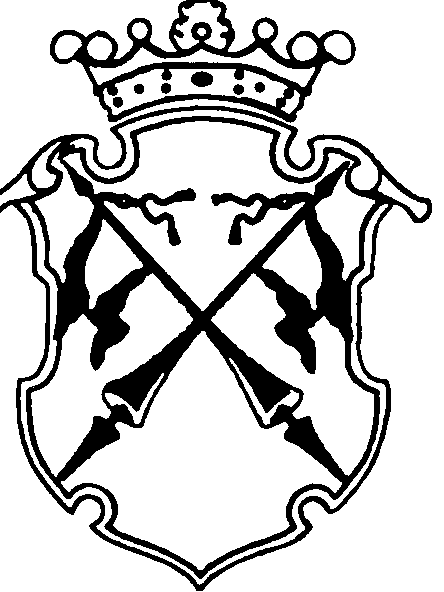 